 CZERWCA  - DZIEŃ OJCA1. Posłuchaj piosenki dla taty:	https://www.youtube.com/watch?v=-VDZDUQYWDc2. Zabawy ruchowe z tatą Metodą Ruchu Rozwijającego Sherborne„Przywitamy się plecami” - Tata i dziecko siadają plecami do siebie i lekkim dotknięciem „witają się” plecami.„Naciąganie na plecy” - Tata i dziecko nadal siedzą tyłem do siebie, chwytają się pod łokcie, rodzic naciąga dziecko na swoje plecy.„Domki” - Dorosły wykonuje klęk podparty, dziecko przechodzi pod „domkiem”.„Lustro” - Siad naprzeciw partnera, który jest lustrzanym odbiciem wykonywanych czynności np. mycie zębów, czesanie, oblizywanie się itp.„Relaks w foteliku” - Dziecko siedzi pomiędzy nogami dorosłego, jest obejmowane przez niego rękami, kołysane.Najlepszy tata na świecie – uzupełnianie z rodzicem (słownie) karty pracy.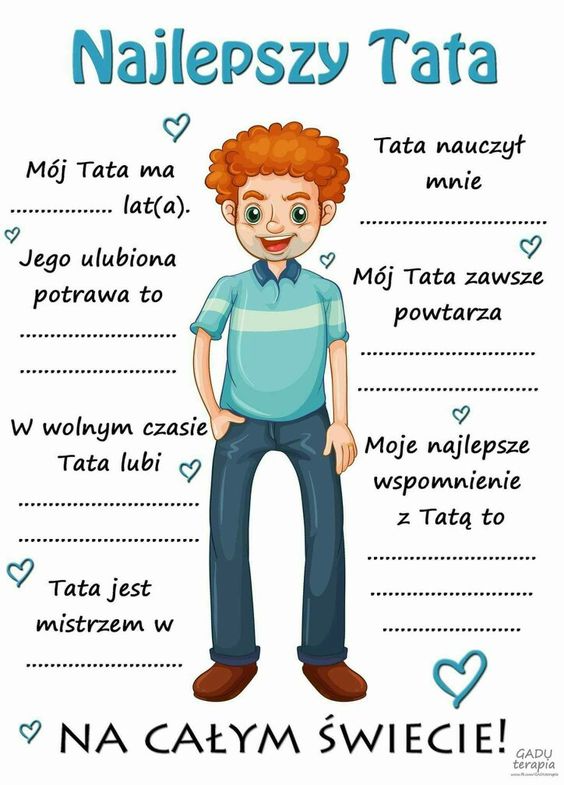 „Myjnia samochodowa” - Masażyk relaksacyjny. Rodzic (tata) opowiada dziecku, jak należy umyć samochód, a następnie wykonuje wybrane gesty na plecach:polewanie wodą – gładzenie po plecachskropienie szamponem – delikatne stukanie paluszkamiszorowanie – lekkie drapaniespłukiwanie – gładzeniesuszenie – dmuchanie na plecy, gładzenie po plecach jak jedną, raz drugą dłonią5. Garaże” - zabawa konstrukcyjna – budowanie z klocków plastikowych lub drewnianych.